Publicado en Madrid el 10/02/2015 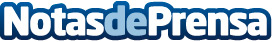 Asesoría vía WhatsApp, de la mano de Lucía JiménezLucía Jiménez es asesora de comunicación ... y traductora simultánea emocional en  momentos de apuro a través del “WhatsApp”Datos de contacto:Lucía JiménezAsesora de Comunicación personal y laboral+34   650687435Nota de prensa publicada en: https://www.notasdeprensa.es/asesoria-via-whatsapp-de-la-mano-de-lucia_1 Categorias: Sociedad Dispositivos móviles Consultoría http://www.notasdeprensa.es